Приложение Отгадать загадку. Отгадку записать в тетрадь. Русская красавица стоит на поляне, В зеленой кофточке, в белом сарафане.(Береза.)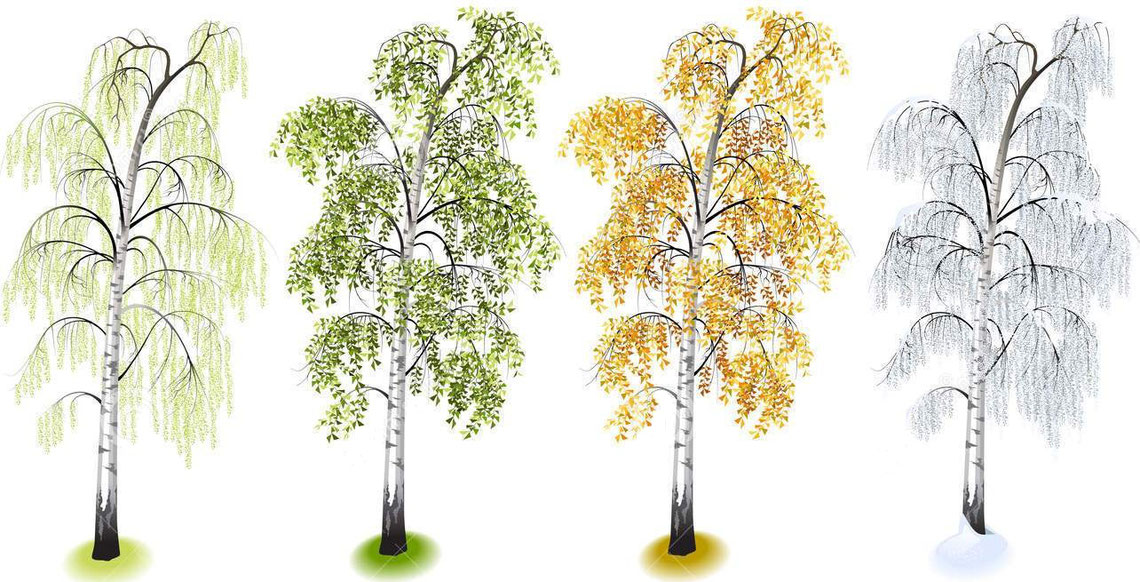 Задание: попытаться составить из букв разрезной азбуки названия времен года или подписать соответствующее время года под каждым деревом. Затем рассмотреть картинки, назвать отличия.Работа с текстом «Березка»Взрослый  предлагает послушать текст (Некоторые дети могут самостоятельно прочитать текст)БЕРЕЗАВозле нашего дома растет береза. Ствол у нее стройный, кора на нем гладкая, белая, с черными пятнами. Веточки тонкие, гибкие, опущены вниз. Листочки у березки круглые, с зубчиками по краям, блестящие и клейкие. Березку называют стройной, белоствольной, кудрявой красавицей.Словарная работаОбъяснить выражения:ГИБКИЕ ВЕТОЧКИ — ...(ветки, которые хорошо гнутся.) КЛЕЙКИЕ ЛИСТОЧКИ — ...(липкие листочки; как будто намазаны клеем.)Что сначала описывается в рассказе? (Ствол.)Прикрепить цветное изображение ствола дерева к контурному (или
раскрасить цветным мелом на доске).Какой у березки ствол? (Стройный, кора гладкая, белая, с черными пятнами.)Что затем описывается у березки? (Веточки.) Прикрепить цветное изображение веток дерева к контурному.Какие у березки ветки? (Тонкие, гибкие, опущены вниз.)Что описывается затем? (Листочки.) Прикрепить цветное изображение листьев дерева к контурному.Какие у березки листья? (Круглые, с зубчиками по краям, светло-зеленые, блестящие, клейкие.)— Что описывается затем? (Общий вид: стройная, белоствольная, кудрявая красавица.)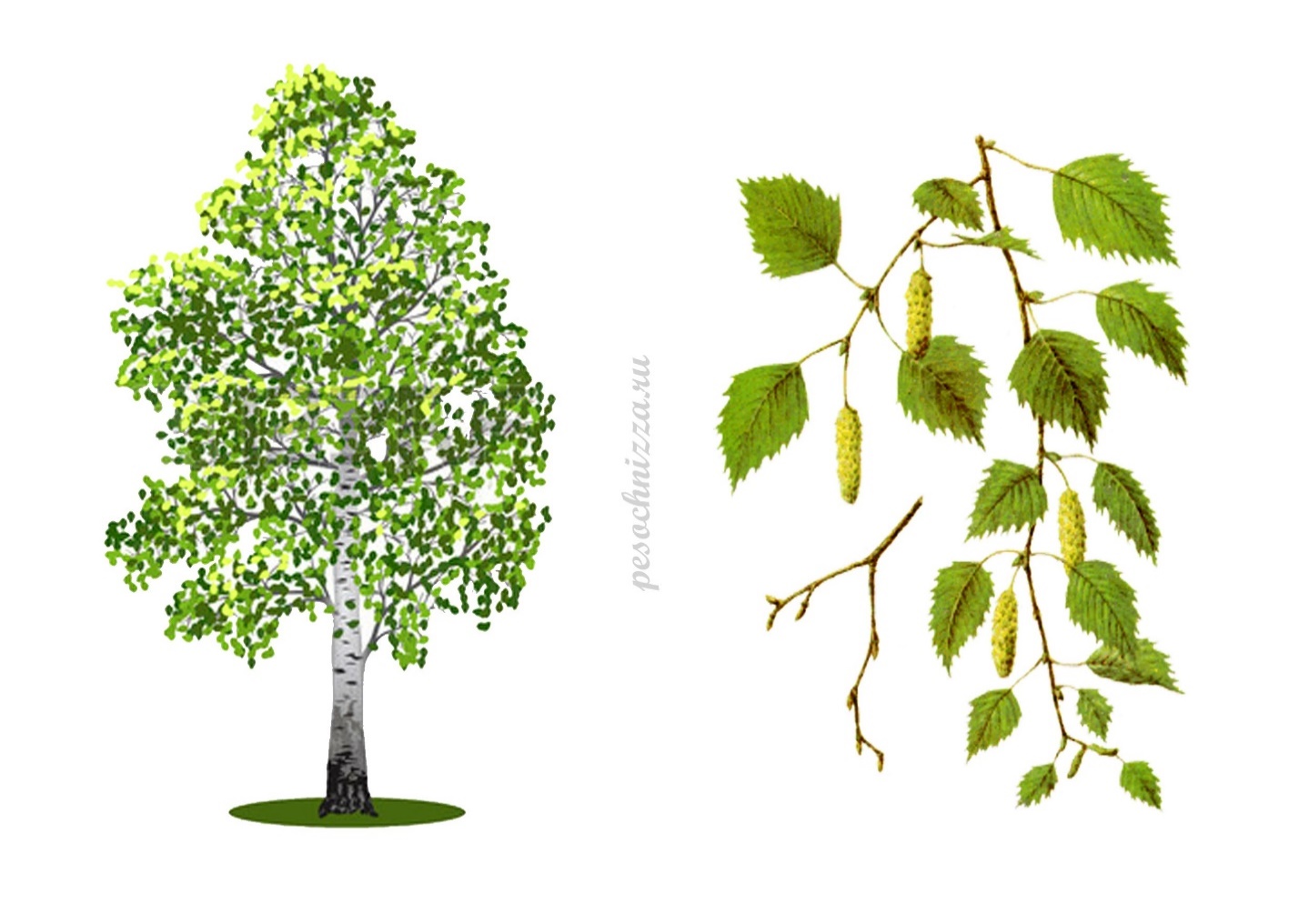 ПОДГОТОВКА К ПЕРЕСКАЗУВзрослый, указывая на ствол (ветки, листочки, березу), предлагает вспомнить описание частей березы.4.	Пересказ текста с опорой на картинки,
графические схемы (части изображения)5. Нарисовать дерево по образцу: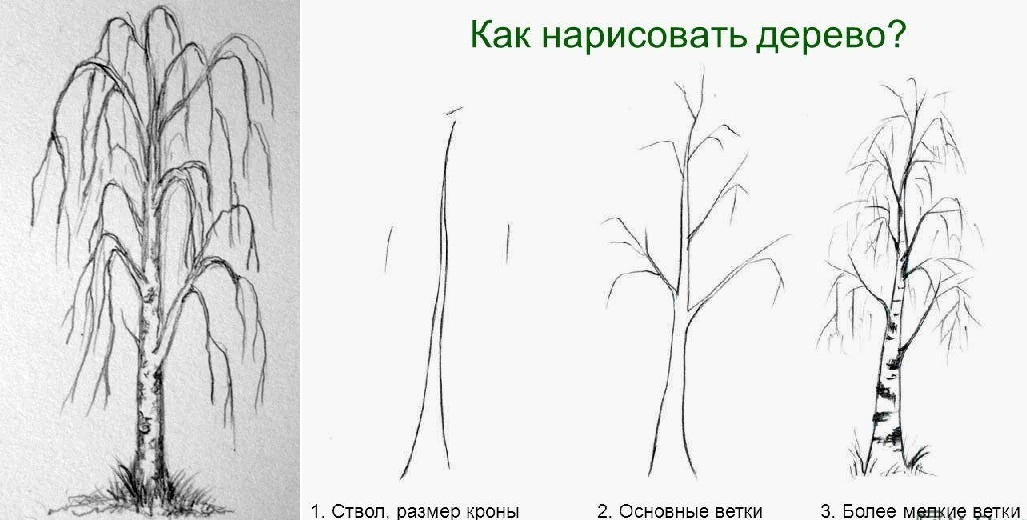 СТВОЛКакой?Стройный, КОРАКакая?гладкая, белаяВЕТКИКакие?Тонкие, гибкиеЛИСТЬЯКакие?Круглые, светло-зеленые, блестящие, клейкие.БЕРЕЗКАКакая?Стройная, белоствольная, кудрявая 